ЗВО «ВІДКРИТИЙ МІЖНАРОДНИЙ УНІВЕРСИТЕТРОЗВИТКУ ЛЮДИНИ «Україна»Полтавський інститут економіки і праваКафедра соціальної роботи та спеціальної освіти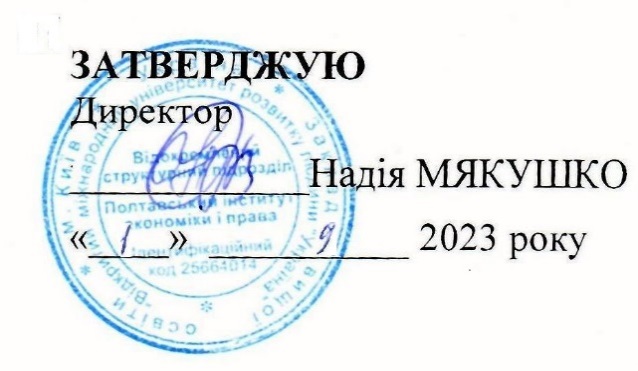 СИЛАБУС НАВЧАЛЬНОЇ ДИСЦИПЛІНИСучасні концепції адаптивної фізичної культури та її видів(шифр і назва навчальної дисципліни)освітня програма ____________________________________________________                             (назва освітньої програми)освітнього рівня ____бакалавр________________________________________                             (назва освітнього рівня)галузь знань _01 Педагогіка_____________________________________                             (шифр і назва галузі знань)Спеціальність _016 спеціальна освіта                              (шифр і назва спеціальності(тей))Спеціалізація ________________________________________________________                              (назва спеціалізації)інститут, філія, факультет, коледж _______________________________                                                                                                                           (назва навчально-виховного підрозділу)Обсяг, кредитів: 5_________________Форма підсумкового контролю: залік________________________Полтава – 2023ОПИС НАВЧАЛЬНОЇ ДИСЦИПЛІНИПЕРЕДРЕКВІЗИТИ:«Адаптивна фізична культура», «Фізіологія людини», «Адаптивне фізичне виховання», «Теорія і методика фізичного виховання», «Педагогіка», «Психологія».ПОСТРЕКВІЗИТИ:«Теорія та методика адаптивної фізичної культури», «Технології фізкультурно-спортивної діяльності», «Медико-біологічні основи спорту», «Теорія та методика спортивного тренування», «Спортивний масаж».МЕТА НАВЧАЛЬНОЇ ДИСЦИПЛІНИМетою навчального курсу є: практичне і теоретичне опанування здобувачами вищої освіти знаннями та вміннями, професійно-педагогічними навичками, необхідними для самостійної організаторської, тренерсько-педагогічної, наукової та виховної роботи в усіх підрозділах сфери діяльності фахівця з адаптивної фізичної культури та реабілітації з розділу «Сучасні концепції адаптивної фізичної культури та її видів»; використання оздоровчої та виховної цінності цієї дисципліни; забезпечення поглибленої теоретичної та практичної підготовки здобувачів вищої освіти із питань адаптивної фізичної культури з метою всебічного впровадження системи АФК, виконання її освітніх, оздоровчих і виховних функцій; ознайомлення їх із галуззю їхньої майбутньої професійної діяльності та закладення фундаменту для засвоєння матеріалу інших навчальних дисциплін зі спеціальності «Спеціальна освіта» (адаптивна фізична культура та реабілітація).ЗАВДАННЯ НАВЧАЛЬНОЇ ДИСЦИПЛІНИ:визначення основних термінів, пов’язаних зі сферою їхньої професійної діяльності;вміння вирішувати теоретичні засади адаптивної фізичної культури;адаптивної фізичної культури та її основних функцій;корекційних засобів, методів, методичних прийомів адаптивної фізичної культури;технологій проведення занять адаптивною фізичною культурою.ПЕРЕЛІК ЗАГАЛЬНИХ ПРОГРАМНИХ КОМПЕТЕНТНОСТЕЙ ОСВІТНЬОЇ ПРОГРАМИ, ЯКІ ЗАБЕЗПЕЧУЄ ДИСЦИПЛІНА:ЗК 1. Комунікаційні навички. Здатність спілкуватися державною мовою, взаємодіяти з іншими людьми, правильно інтерпретуючи одержану інформацію.ЗК 2. Дослідницька здатність. Здатність вчитися і оволодівати сучасними знаннями.ЗК 3. Креативність. Здатність виявляти творчий підхід до  пошуку, оброблення та аналізу інформації з різних джерел.ЗК 4. Планування та управління часом. Вміння самостійно, виявляти, ставити та вирішувати проблеми, керуючись часовими обмеженнями.ЗК 5. Вирішення проблем. Здатність приймати обґрунтовані рішення.ЗК 6. Робота в команді. Здатність працювати в команді й брати на себе відповідальність за окремі завдання.ЗК 7. Передавання інформації. Здатність представити складну інформацію в стислій усній або письмовій формі.ЗК 8. Управлінська здатність. Здатність розробляти та управляти проектами.ПЕРЕЛІК СПЕЦІАЛЬНИХ (ФАХОВИХ) ПРОГРАМНИХ КОМПЕТЕНТНОСТЕЙ ОСВІТНЬОЇ ПРОГРАМИ, ЯКІ ЗАБЕЗПЕЧУЄ ДИСЦИПЛІНАСК 1. Здатність до застосування знань провідних гуманістичних теорій, концепцій, вчень щодо виховання і навчання осіб з обмеженими психофізичними можливостями; здатність відстоювати власні корекційно-педагогічні, навчально-реабілітаційні переконання, дотримуватись їх у житті та професійній діяльності.СК 2. Здатність до застосування психолого-педагогічних, корекційно-методичних та фахових знань; вміння відбирати і систематизувати діагностичний, корекційно-педагогічний матеріал з урахуванням вікових, індивідуальних особливостей тих, хто навчається; здатність застосовувати відповідні методи, прийоми, форми, засоби реабілітації і корекційного навчання та виховання; досвід організації адаптивного фізичного виховання (АФВ); формування системи дидактико-методичних знань і умінь; здатність удосконалювати власну професійну діяльність. Здатність здійснювати освітньо-корекційний процес у процесі АФВ з урахуванням психофізичних, вікових особливостей та індивідуальних освітніх потреб осіб з порушеннями розвитку (мовлення, слуху, зору, інтелекту, опорно-рухового апарату тощо) в спеціальних та інклюзивних дошкільних та загальноосвітніх навчальних закладах; реабілітаційних установах тощо.СК 3. Здатність до застосування знань основних принципів, правил, прийомів і форм педагогічної комунікації; вміння використовувати різноманітні інформаційні джерела та способи отримання інформації у професійних цілях, продумано й виважено будувати процес корекційно-педагогічного спілкування; здатність налагоджувати продуктивну професійно-корекційну і навчально-реабілітаційну взаємодії, суб’єкт-суб’єктну комунікацію.СК 4. Здатність до застосування знань основних видів і технологічних підходів до планування професійно-корекційної діяльності відповідно до порушень психофізичного розвитку та з у рахуванням індивідуальних та вікових особливостей особи; вміння здійснювати поточне планування, визначати умови його практичної реалізації, вміння планувати, організовувати і результативно здійснювати корекційно-педагогічний процес у загальноосвітніх та спеціальних закладах освіти з інклюзивним та інтегрованим навчанням з урахуванням вікових та індивідуальних особливостей дітей дошкільного та шкільного віку.СК 5. Здатність до застосування професійних медико-біологічних знань і практичних умінь і навичок, які є теоретичними основами побудови змісту корекційного, навчально-реабілітаційного процесу. Здатність оцінити структуру дефекту при психофізичних порушеннях (мовлення, інтелекту, функцій опорно-рухових та сенсорних систем); потенційні можливості розвитку різних сторін особистості кожної з категорії дітей з такими вадами; здатність оцінити клініко-фізіологічні особливості і закономірності фізичного і психічного розвитку дітей з мовленнєвими, сенсорним, інтелектуальними порушеннями. Складниками медико-біологічної компетентності є анатомо-фізіологічна, генетична, неврологічна, клінічна, психопатологічна тощо (складники компетентності заповнюються відповідно до нозології).СК 6. Здатність здійснювати педагогічну та викладацьку діяльність у галузі адаптивної фізичної культури та спорту в освітньому просторі ЗСО.СК 7. Здатність оцінювати фізичні здібності та функціональний стан осіб, які займаються адаптивною фізичною культурою і адаптивним спортом, застосовувати ефективні методи наукового дослідження в самостійній науково-дослідній діяльності в області теорії та методики адаптивного фізичного виховання, оздоровчої та адаптивної фізичної культури.СК 8. Здатність розробляти, коригувати корекційні програми з адаптивної фізичної культури для осіб з обмеженими можливостями здоров'я всіх нозологічних форм, гендерних і вікових груп.СК 9. Здатність визначати психологічні, фізіологічні та біохімічні особливості рухової активності та характер її впливу на організм людини з урахуванням статі і віку.СК 10. Здатність адаптуватися до нових ситуацій у професійній діяльності, усвідомлювати соціальну значущість професії, володіти високою мотивацією до виконання професійної діяльності та підвищення свого культурного та професійного рівня.СК 11. Здатність використовувати сучасні засоби комплексного оздоровлення людини, розробляти, планувати, використовувати та аналізувати фізкультурно-оздоровчі заходи з особами всіх нозологічних форм, гендерних і вікових груп.СК 12. Здатність використовувати накопичені в галузі фізичної культури і спорту духовні цінності, отримані знання для виховання патріотизму молоді, профілактики девіантної поведінки, формування здорового способу життя, потреби в регулярних заняттях адаптивною фізичною культурою і спортом.ПЕРЕЛІК ПРОГРАМНИХ РЕЗУЛЬТАТІВ НАВЧАННЯ ОСВІТНЬОЇ ПРОГРАМИ, ЯКІ ЗАБЕЗПЕЧУЄ ДИСЦИПЛІНА:ПРН 1. Знання сучасних теоретичних основ предметної спеціалізації, здатність застосовувати елементи теоретичного та експериментального дослідження в професійній діяльності.ПРН 2. Знання фундаментальних наук в обсязі, необхідному для освоєння загально-професійних дисциплін.ПРН 3. Знання підходів до забезпечення якісного виконання завдань професійної діяльності на основі інструкцій, методичних рекомендацій, встановлених норм, нормативів, технічних умов тощо.ПРН 4. Знання вікових та індивідуальних особливостей організму людини і змін, що відбуваються в ньому в процесі занять фізичною культурою, спортом.ПРН 5. Знання основних анатомічних, фізіологічних, біомеханічних характеристик органів і систем організму людини.ПРН 6. Знання сучасних методик формування, збереження і зміцнення здоров’я осіб різних вікових груп.ПРН 7. Знання методів діагностики і моніторингу стану здоров’я осіб із відхиленнями у стані здоров’я.ПРН 8. Знання механізму формування рухових навичок.ПРН 9. Знання механізмів впливу рухової активності на здоров'я і тривалість життя людини.ПРН 12. Знання основ фізичного, психічного, соціального та духовного здоров’я.ПНР 13. Вільне володіння українською мовою як засобом ділового спілкування.СТРУКТУРА ВИВЧЕННЯ НАВЧАЛЬНОЇ ДИСЦИПЛІНИТематичний планПримітки. 1. Слід зазначати також теми, винесені на самостійне вивчення. 2. АР – аудиторна робота, СР – самостійна робота, ІНДЗ – індивідуальне завдання. 3. Можуть застосовуватися такі форми і методи контролю знань, як опитування, письмове завдання для самостійного опрацювання, реферат, співбесіда, огляд додаткової літератури, підготовка та проведення презентації, складання кросворду за основними термінами теми, контрольна робота, письмове тестування, експрес-тестування, комп’ютерне тестування тощо.ФОРМИ І МЕТОДИ НАВЧАННЯІндивідуальна навчально-дослідна роботаІндивідуальна навчально-дослідна робота (ІНДР) є видом позааудиторної індивідуальної діяльності здобувачів вищої освіти, результати якої використовуються у процесі вивчення програмового матеріалу навчальної дисципліни. Завершується виконання здобувачами вищої освіти ІНДР прилюдним захистом навчального проекту. Індивідуальне навчально-дослідне завдання (ІНДЗ) з курсу – це вид науково-дослідної роботи здобувачів вищої освіти, що містить результати дослідницького пошуку, відображає певний рівень навчальної компетентності.Мета ІНДЗ: самостійне вивчення частини програмового матеріалу, систематизація, узагальнення, закріплення та практичне застосування знань із навчального курсу, удосконалення навичок самостійної навчально-пізнавальної діяльності. Зміст ІНДЗ: завершена теоретична або практична робота у межах навчальної програми курсу, що виконується на основі знань, умінь і навичок, отриманих під час лекційних, семінарських, практичних і лабораторних занять і охоплює декілька тем або весь зміст навчального курсу. Види ІНДЗ, вимоги до них та оцінювання: конспект із теми (модуля) за заданим планом (4 бали);конспект із теми (модуля) за планом, який здобувач вищої освіти розробив самостійно (6 балів); анотація прочитаної додаткової літератури з курсу, бібліографічний опис, тематичні розвідки (6 балів); повідомлення з теми, рекомендованої викладачем (4 бали);повідомлення з теми (без рекомендації викладача): сучасні відкриття з теми, аналіз інформації, самостійні дослідження (6 балів); дослідження різноманітних питань з тематики дисципліни у вигляді есе (10 балів).дослідження з тематики дисципліни у вигляді реферату (охоплює весь зміст навчального курсу) – 30 балів.Орієнтовна структура ІНДЗ – дослідження у вигляді курсової роботи: вступ, основна частина, висновки, додатки (за наявності), список використаних джерел.Орієнтовна тематика ІНДЗ (рефератів):Види і форми занять фізичними вправами при роботі з дітьми-інвалідами.Вікові особливості фізичного і психічного розвитку дитини.Завдання адаптивної фізичної культури дітей з розумовою відсталістю.Завдання занять з адаптивної фізичної культури при ДЦП.Загальні і специфічні завдання адаптивної фізичної культури дітей.Зміст принципів диференціації та індивідуалізації.Зміст спеціальних методів, що використовуються в адаптивній фізичній культурі.Історія процесу інтеграції людей з особливими потребами.Методи комплексного розвитку фізичних якостей у дітей з порушеннями слуху.Методики розвитку фізичних якостей у дітей з розумовою відсталістю.Методологічні концепції методик адаптивної фізичної культури.Особливості методики навчання руховим діям дітей з розумовою відсталістю.Особливості психічного розвитку дітей з розумовою відсталістю.Особливості фізичного розвитку дітей з порушеннями зору.Особливості фізичного розвитку дітей з розумовою відсталістю.Психофізичні і рухові особливості глухих дітей.Психофізичні і рухові особливості слабочуючих дітей.Характеристика компенсаторної спрямованості педагогічних впливів.Характеристика корекційно-розвивальної спрямованості педагогічного процесу.Шляхи активізації пізнавальної діяльності з допомогою рухливих ігор у дітей з розумовою відсталістю.Критерії оцінювання та шкалу оцінювання подано відповідно у таблицях нижче.Методи організації та здійснення навчально-пізнавальної діяльності1. За джерелом інформації: словесні: лекція (традиційна, проблемна тощо) із застосуванням комп’ютерних інформаційних технологій (презентація PowerPoint), семінари, пояснення, розповідь, бесіда; наочні: спостереження, ілюстрація, демонстрація; практичні: вправи.2. За логікою передачі і сприйняття навчальної інформації: індуктивні, дедуктивні, аналітичні, синтетичні.3. За ступенем самостійності мислення: репродуктивні, пошукові, дослідницькі.4. За ступенем керування навчальною діяльністю: під керівництвом викладача; самостійна робота здобувачів вищої освіти із книгою; виконання індивідуальних навчальних проектів.Методи стимулювання інтересу до навчання і мотивації навчально-пізнавальної діяльності:Методи стимулювання інтересу до навчання: навчальні дискусії; створення ситуації пізнавальної новизни; створення ситуацій зацікавленості (метод цікавих аналогій тощо).Інклюзивні методи навчання1. Методи формування свідомості: бесіда, диспут, лекція, приклад, пояснення, переконання.2. Метод організації діяльності та формування суспільної поведінки особистості: вправи, привчання, виховні ситуації, приклад.3. Методи мотивації та стимулювання: вимога, громадська думка. Вважаємо, що неприпустимо застосовувати в інклюзивному вихованні методи емоційного стимулювання – змагання, заохочення, переконання.4. Метод самовиховання: самопізнання, самооцінювання, саморегуляція.5. Методи соціально-психологічної допомоги: психологічне консультування, аутотренінг, стимуляційні ігри.6. Спеціальні методи: патронат, супровід, тренінг, медіація.7. Спеціальні методи педагогічної корекції, які варто використовувати для цілеспрямованого виправлення поведінки або інших порушень, викликаних спільною причиною. До спеціальних методів корекційної роботи належать: суб’єктивно-прагматичний метод, метод заміщення, метод «вибуху», метод природних наслідків і трудовий метод.РЕКОМЕНДОВАНА ЛІТЕРАТУРАОсновнаБріскін Ю. А. Адаптивний cпорт. Спеціальні Олімпіади : Навч. посібник / Ю. А. Бріскін – Львів: Ахіл, 2003. – 127 с.Програми спеціальної загальноосвітньої школи та класів інтенсивної педагогічної корекції для дітей із затримками психічного розвитку. – К.: ІСДО, 2015. – 119 с.Теорія і методика фізичного виховання: У 2 т. / За ред. Т. Ю. Круцевич. – К.: Олімпійська література, 2008. – Т. 2: Методика фізичного виховання різних груп населення. – 368 с.ДопоміжнаЛітовченко О. В. Розвиток моторики розумово відсталих дошкільників засобом стимулювання тактильної та пропріоцептивної чутливості : автореф. дис. на здобуття наук. ступеня канд. пед. наук : спец. 13.00.03 / О. В. Літовченко. – К., 2004. – 20 с.Михайлова Н. Є. Фізична реабілітація дітей з вадами розумового розвитку : автореф. дис. на здобуття наук. ступеня канд. наук з фіз. виховання і спорту : спец. 24.00.03 «Фізична реабілітація» / Н. Є. Михайлова. – К., 2007. – 20 с.Ружицька Л. І. Клінічна характеристика дитячого церебрального паралічу / Л. І. Ружицька // Проблеми сучасної психології, 2012. – Вип. 15. – С. 564–576.Чернецька О. Особливості розвитку рухової сфери аутичних дітей / О. Чернецька // Фізичне виховання, спорт і культура здоров’я у сучасному суспільстві, 2008. – Т. 3. – С. 166–168.7.4. Інформаційні ресурсиІнформаційні ресурси поглиблюють інформацію про особливості педагогічної професії та організацію навчально-виховного процесу у ЗВО матеріали, розміщені на веб-сторінках:1.	www.education.goy.ua – веб-сторінка Міністерства освіти і науки України.2.	www.nduv.gov.uа – веб-сторінка бібліотеки імені В. Вернадського.3.	www.ekniga.com.ua − Інформаційно-пошукова система-каталог з електронної літератури: книжки, довідники, словники, енциклопедії, підручники.4.	www.7ua.net − Електронна бібліотека: енциклопедії, словники, підручники, будь-яка література.5. www.lib.com.ua − Сайт електронної бібліотеки.САМОСТІЙНА РОБОТА ЗДОБУВАЧІВ ВИЩОЇ ОСВІТИКАРТА САМОСТІЙНОЇ РОБОТИ СТУДЕНТАКОНТРОЛЬ І ОЦІНКА ЯКОСТІ НАВЧАННЯПОЛІТИКА НАВЧАЛЬНОГО КУРСУ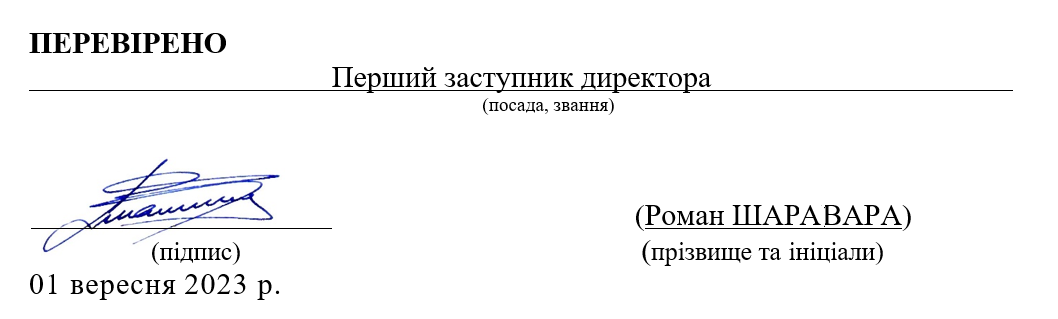 ІНФОРМАЦІЯПРО ВИКЛАДАЧА ТА ДОПОМІЖНИХ ОСІБІНФОРМАЦІЯПРО ВИКЛАДАЧА ТА ДОПОМІЖНИХ ОСІБВикладачВишар Євгенія Василівна,Старший викладач кафедри соціальної роботи та спеціальної освітиАсистент викладачаПрактики, представникибізнесу, фахівці,залучені до викладанняПрофайл викладачаhttps://vo.uu.edu.ua/my/Профайл асистентаКанали комунікаціїТелефон викладача: 0994701089Електронна пошта: evishar08@gmail.comВайбер: 0994701089Кабінет (електронний кабінет): https://vo.uu.edu.ua/my/index.phpМатеріали до курсу розміщені на сайті Інтернет-підтримки навчального процесу http://vo.ukraine.edu.ua/ за адресоюПосилання на курс: https://vo.uu.edu.ua/course/view.php?id=15673Найменування показників Галузь знань, спеціальність, спеціалізація, освітній ступінь / освітньо- кваліфікаційний рівеньХарактеристика навчальної дисципліниХарактеристика навчальної дисципліниНайменування показників Галузь знань, спеціальність, спеціалізація, освітній ступінь / освітньо- кваліфікаційний рівеньденна форма навчаннязаочна форма навчанняЗагальний обсяг кредитів – 5Галузь знань01 освіта(шифр і назва)Вид дисципліниобов’язкова(обов’язкова* чи за вибором)Вид дисципліниобов’язкова(обов’язкова* чи за вибором)Загальний обсяг кредитів – 5Спеціальність 016 спеціальна освіта(шифр і назва)Цикл підготовки ____________________(загальний чи професійний)Цикл підготовки ____________________(загальний чи професійний)Модулів – 1Спеціалізація____________________(назва)Рік підготовки:Рік підготовки:Змістових модулів – 1Спеціалізація____________________(назва)3-й3-йІндивідуальне науково-дослідне завдання ___________                     (назва)Мова викладання, навчання та оцінювання:українська(назва)СеместрСеместрЗагальний обсяг годин – 150Мова викладання, навчання та оцінювання:українська(назва)1-й1-йЗагальний обсяг годин – 150Мова викладання, навчання та оцінювання:українська(назва)ЛекціїЛекціїТижневих годин для денної форми навчання:аудиторних – самостійної роботи здобувача вищої освіти – Освітній ступінь / освітньо-кваліфікаційний рівень:бакалавр_____________________30 год. год.Тижневих годин для денної форми навчання:аудиторних – самостійної роботи здобувача вищої освіти – Освітній ступінь / освітньо-кваліфікаційний рівень:бакалавр_____________________Практичні, семінарськіПрактичні, семінарськіТижневих годин для денної форми навчання:аудиторних – самостійної роботи здобувача вищої освіти – Освітній ступінь / освітньо-кваліфікаційний рівень:бакалавр_____________________22 год. год.Тижневих годин для денної форми навчання:аудиторних – самостійної роботи здобувача вищої освіти – Освітній ступінь / освітньо-кваліфікаційний рівень:бакалавр_____________________ЛабораторніЛабораторніТижневих годин для денної форми навчання:аудиторних – самостійної роботи здобувача вищої освіти – Освітній ступінь / освітньо-кваліфікаційний рівень:бакалавр_____________________--Тижневих годин для денної форми навчання:аудиторних – самостійної роботи здобувача вищої освіти – Освітній ступінь / освітньо-кваліфікаційний рівень:бакалавр_____________________Самостійна роботаСамостійна роботаТижневих годин для денної форми навчання:аудиторних – самостійної роботи здобувача вищої освіти – Освітній ступінь / освітньо-кваліфікаційний рівень:бакалавр_____________________98 год.год.Тижневих годин для денної форми навчання:аудиторних – самостійної роботи здобувача вищої освіти – Освітній ступінь / освітньо-кваліфікаційний рівень:бакалавр_____________________Індивідуальні завдання: -Індивідуальні завдання: -Тижневих годин для денної форми навчання:аудиторних – самостійної роботи здобувача вищої освіти – Освітній ступінь / освітньо-кваліфікаційний рівень:бакалавр_____________________Вид семестрового контролю:І семестр – залікВид семестрового контролю:І семестр – залікНазви змістових модулів і темРозподіл годин між видами робітРозподіл годин між видами робітРозподіл годин між видами робітРозподіл годин між видами робітРозподіл годин між видами робітРозподіл годин між видами робітРозподіл годин між видами робітРозподіл годин між видами робітРозподіл годин між видами робітРозподіл годин між видами робітРозподіл годин між видами робітРозподіл годин між видами робітРозподіл годин між видами робітРозподіл годин між видами робітРозподіл годин між видами робітРозподіл годин між видами робітРозподіл годин між видами робітРозподіл годин між видами робітРозподіл годин між видами робітФорми та методи контролю знаньНазви змістових модулів і темденна формаденна формаденна формаденна формаденна формаденна формаденна формаденна формаденна формаденна формаденна формаденна формазаочна формазаочна формазаочна формазаочна формазаочна формазаочна формазаочна формаФорми та методи контролю знаньНазви змістових модулів і темУсьогоаудиторнааудиторнааудиторнааудиторнааудиторнааудиторнааудиторнааудиторнааудиторнааудиторнас.р.Усьогоаудиторнааудиторнааудиторнааудиторнааудиторнас.р.Форми та методи контролю знаньНазви змістових модулів і темУсьогоу тому числіу тому числіу тому числіу тому числіу тому числіу тому числіу тому числіу тому числіу тому числіу тому числіс.р.Усьогоу тому числіу тому числіу тому числіу тому числіу тому числіс.р.Форми та методи контролю знаньНазви змістових модулів і темУсьоголлсемсемпрпрлаблабіндіндс.р.Усьоголсемпрлабіндс.р.Форми та методи контролю знань1233445566778910111213141516Модуль 1Модуль 1Модуль 1Модуль 1Модуль 1Модуль 1Модуль 1Модуль 1Модуль 1Модуль 1Модуль 1Модуль 1Модуль 1Модуль 1Модуль 1Модуль 1Модуль 1Модуль 1Модуль 1Модуль 1Змістовий модуль 1. Основи методології адаптивної фізичної культуриЗмістовий модуль 1. Основи методології адаптивної фізичної культуриЗмістовий модуль 1. Основи методології адаптивної фізичної культуриЗмістовий модуль 1. Основи методології адаптивної фізичної культуриЗмістовий модуль 1. Основи методології адаптивної фізичної культуриЗмістовий модуль 1. Основи методології адаптивної фізичної культуриЗмістовий модуль 1. Основи методології адаптивної фізичної культуриЗмістовий модуль 1. Основи методології адаптивної фізичної культуриЗмістовий модуль 1. Основи методології адаптивної фізичної культуриЗмістовий модуль 1. Основи методології адаптивної фізичної культуриЗмістовий модуль 1. Основи методології адаптивної фізичної культуриЗмістовий модуль 1. Основи методології адаптивної фізичної культуриЗмістовий модуль 1. Основи методології адаптивної фізичної культуриЗмістовий модуль 1. Основи методології адаптивної фізичної культуриЗмістовий модуль 1. Основи методології адаптивної фізичної культуриЗмістовий модуль 1. Основи методології адаптивної фізичної культуриЗмістовий модуль 1. Основи методології адаптивної фізичної культуриЗмістовий модуль 1. Основи методології адаптивної фізичної культуриЗмістовий модуль 1. Основи методології адаптивної фізичної культуриЗмістовий модуль 1. Основи методології адаптивної фізичної культуриТема 1. Адаптивна фізична культура: мета, зміст, місце в системі знань про людину. Опорні концепції методології адаптивної фізичної культури.2424644Тема 2. Функції адаптивної фізичної культури.3838644Тема 3. Принципи адаптивної фізичної культури.3838644Тема 4. Методи і форми організації адаптивної фізичної культури.2424666Тема 5. Методики адаптивної фізичної культури.2626644Модульний контроль++++ІНДЗ++----++Разом за змістовим модулем15015030-2222--Усього годин15015030-2222--№з/пНазва темиКількістьгодин1Адаптивна фізична культура: мета, зміст, місце в системі знань про людину. Опорні концепції методології адаптивної фізичної культури.202Функції адаптивної фізичної культури.303Принципи адаптивної фізичної культури.304Методи і форми організації адаптивної фізичної культури.205Методики адаптивної фізичної культури.4Змістовий модуль та теми курсуАкадемічний контрольБалиТермінвиконання (тижні)ЗМІСТОВИЙ МОДУЛЬ 1. ОСНОВИ МЕТОДОЛОГІЇ АДАПТИВНОЇ ФІЗИЧНОЇ КУЛЬТУРИЗМІСТОВИЙ МОДУЛЬ 1. ОСНОВИ МЕТОДОЛОГІЇ АДАПТИВНОЇ ФІЗИЧНОЇ КУЛЬТУРИЗМІСТОВИЙ МОДУЛЬ 1. ОСНОВИ МЕТОДОЛОГІЇ АДАПТИВНОЇ ФІЗИЧНОЇ КУЛЬТУРИЗМІСТОВИЙ МОДУЛЬ 1. ОСНОВИ МЕТОДОЛОГІЇ АДАПТИВНОЇ ФІЗИЧНОЇ КУЛЬТУРИТема 1. Адаптивна фізична культура: мета, зміст, місце в системі знань про людину. Опорні концепції методології адаптивної фізичної культури. (2 год.)Практичне заняття 6протягом І семеструТема 2. Функції адаптивної фізичної культури. (4 год.)Практичне заняття6протягом І семеструТема 3. Принципи адаптивної фізичної культури. (4 год.)Практичне заняття 6протягом І семеструТема 4. Методи і форми організації адаптивної фізичної культури. (2 год.)Практичне заняття 6протягом І семеструТема 5. Методики адаптивної фізичної культури. (2 год.)Практичне заняття, тестування, ІНДЗ, залік6 +10 + 30 + 30протягом І семеструВсього: 16 год.Всього: 100 балівВсього: 100 балівВсього: 100 балівРазом: 16 год.Разом: 100 балівРазом: 100 балівРазом: 100 балівВид діяльності здобувача вищої освітиМаксимальна кількість балів за одиницюМодуль 1Модуль 1Вид діяльності здобувача вищої освітиМаксимальна кількість балів за одиницюкількість одиницьмаксимальна кількість балівІ. Обов’язковіІ. Обов’язковіІ. Обов’язковіІ. Обов’язкові1.1. Відвідування лекцій11.2. Відвідування семінарських і практичних занять11.3. Робота на семінарському і практичному занятті661.4. Лабораторна робота (в тому числі допуск, виконання, захист)-1.5. Виконання завдань для самостійної роботи1041.6. Виконання модульної роботи10101.7. Виконання індивідуальних завдань (ІНДЗ)3030РазомРазом-Максимальна кількість балів за обов’язкові види роботи: 50Максимальна кількість балів за обов’язкові види роботи: 50Максимальна кількість балів за обов’язкові види роботи: 50Максимальна кількість балів за обов’язкові види роботи: 50ІІ. ВибірковіІІ. ВибірковіІІ. ВибірковіІІ. ВибірковіВиконання завдань для самостійного опрацюванняВиконання завдань для самостійного опрацюванняВиконання завдань для самостійного опрацюванняВиконання завдань для самостійного опрацювання2.1. Складання ситуаційних завдань із різних тем курсу52.2. Огляд літератури з конкретної тематики552.3. Складання ділової гри з конкретним прикладним матеріалом з будь-якої теми курсу52.4. Підготовка наукової статті з будь-якої теми курсу10102.5. Участь у науковій студентській конференції552.6. Дослідження українського чи закордонного досвіду5РазомРазом--Максимальна кількість балів за вибіркові види роботи: 20Максимальна кількість балів за вибіркові види роботи: 20Максимальна кількість балів за вибіркові види роботи: 20Максимальна кількість балів за вибіркові види роботи: 20Всього балів за теоретичний і практичний курс: 100Всього балів за теоретичний і практичний курс: 100Всього балів за теоретичний і практичний курс: 100Всього балів за теоретичний і практичний курс: 100Оцінка за 100-бальною системоюОцінка за 100-бальною системоюОцінка за національною шкалоюОцінка за шкалою ECTSОцінка за шкалою ECTS54–60 та більшевідмінно5Aвідмінно45–53добре4BСдобре36–44задовільно3DЕзадовільно 21–35незадовільно2FXнезадовільно з можливістю повторного складання1–20незадовільно2Fнезадовільно з обов’язковим повторним вивченням дисципліниОцінкаКритерії оцінювання«відмінно»Ставиться за повні та міцні знання матеріалу в заданому обсязі, вміння вільно виконувати практичні завдання, передбачені навчальною програмою; за знання основної та додаткової літератури; за вияв креативності в розумінні і творчому використанні набутих знань та умінь.«добре»Ставиться за вияв студентом повних, систематичних знань із дисципліни, успішне виконання практичних завдань, засвоєння основної та додаткової літератури, здатність до самостійного поповнення та оновлення знань. Але у відповіді здобувача вищої освіти наявні незначні помилки.«задовільно»Ставиться за вияв знання основного навчального матеріалу в обсязі, достатньому для подальшого навчання і майбутньої фахової діяльності, поверхову обізнаність із основною і додатковою літературою, передбаченою навчальною програмою. Можливі суттєві помилки у виконанні практичних завдань, але студент спроможний усунути їх із допомогою викладача.«незадовільно»Виставляється здобувачу вищої освіти, відповідь якого під час відтворення основного програмового матеріалу поверхова, фрагментарна, що зумовлюється початковими уявленнями про предмет вивчення. Таким чином, оцінка «незадовільно» ставиться здобувачу вищої освіти, який неспроможний до навчання чи виконання фахової діяльності після закінчення закладу вищої освіти без повторного навчання за програмою відповідної дисципліни.Крайні терміни складання та перескладання дисципліниПерескладання здійснюється відповідно до графікаПравила академічної доброчесностіПеревірка навчальних робіт на плагіат (згідно Положення про академічну доброчесність і Положення про запобігання та виявлення академічного плагіату в наукових, навчально-методичних, кваліфікаційних та навчальних роботах)Вимоги до відвідуванняПропущені заняття (лікарняні, мобільність і т.ін.) можна відпрацювати, виконавши всі завдання, зазначені в інструкціях до практичних занять, переслати в електронному варіанті на електронну пошту. Здобувачі вищої освіти можуть отримати електронні презентації лекцій і самостійно ознайомитись із матеріалом при об'єктивних причинах пропуску занять.